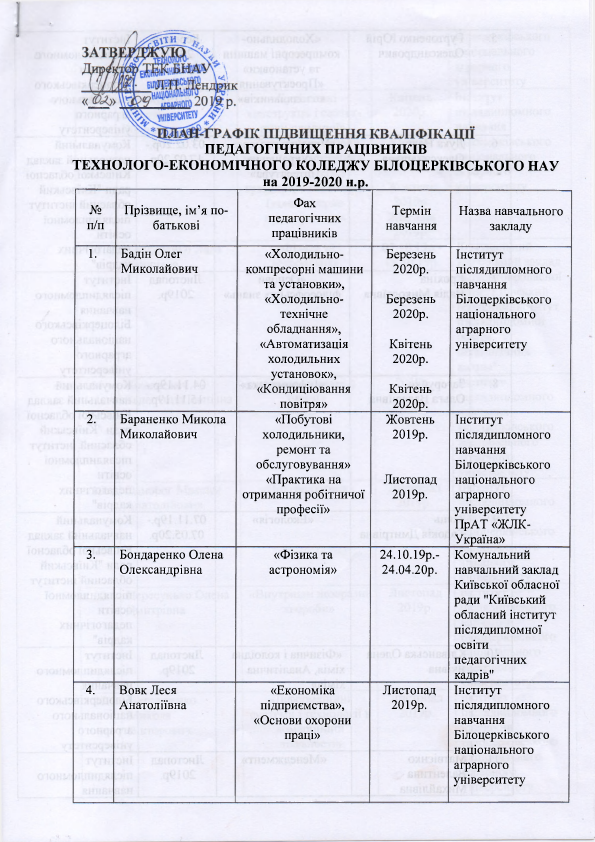 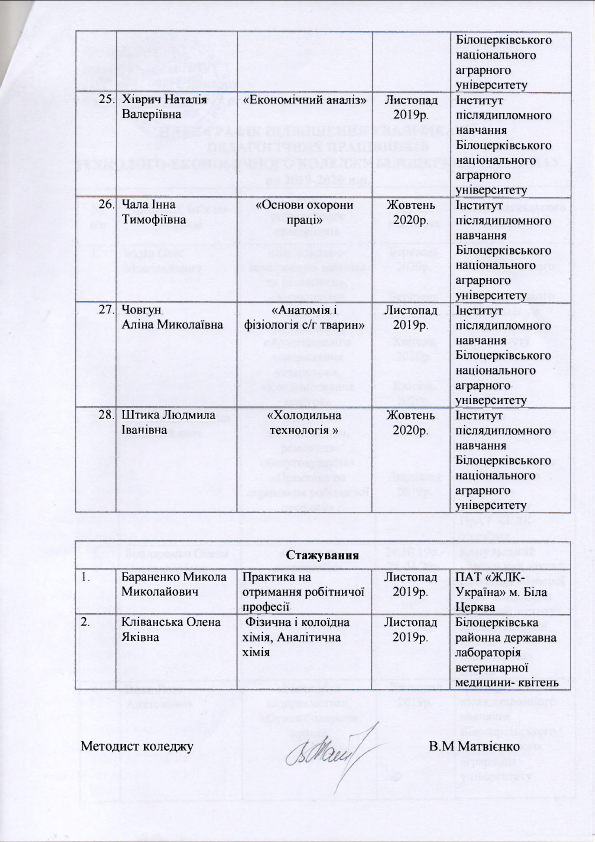 5.Гуртовенко Юрій Олександрович«Холодильно-компресорні машини та установки»«Проектування холодильників»Березень2020р.Жовтень2019р.Інститут післядипломного навчання Білоцерківського національного аграрного університету6.Дука Неля Олександрівна«Українська мова», «Українська література»03.02.19р.-17.02.19р.Комунальний навчальний заклад Київської обласної ради "Київський обласний інститут післядипломної освіти педагогічних кадрів"7.Єрохіна Надія Миколаївна«Основи філософських знань»Листопад2019р.Інститут післядипломного навчання Білоцерківського національного аграрного університету8.Загоруйко Ольга Валеріївна«Інформатика»04.10.19р.-15.10.19р.Комунальний навчальний заклад Київської обласної ради "Київський обласний інститут післядипломної освіти педагогічних кадрів"9.Заяць Євдокія Дмитрівна«Екологія»07.11.19р.-07.05.20р.Комунальний навчальний заклад Київської обласної ради "Київський обласний інститут післядипломної освіти педагогічних кадрів"   10.Кліванська Олена Яківна  «Фізична і колоїдна хімія, Аналітична хімія»Листопад  2019р.Інститут післядипломного навчання Білоцерківського національного аграрного університету   11.Матвієнко Валентина Михайлівна «Менеджмент»Листопад 2019р.Інститут післядипломного навчання Білоцерківського національного аграрного університету   12.Мидловець Максим Володимирович«Будівельні конструкції і сантех-нічні пристрої», «Теоретичні основи холодильної техніки», «Комп’ютерна графіка», «Технології (комп’ютерне проектування»Квітень 2020р.Квітень 2020р.Жовтень2019р.Жовтень2019р.Інститут післядипломного навчання Білоцерківського національного аграрного університету   13.Москаленко Лада Борисівна«Фізика та астрономія»07.10.19р.-18.10.19р.Комунальний навчальний заклад Київської обласної ради "Київський обласний інститут післядипломної освіти педагогічних кадрів"   14.Ніколаєвич Валентина Іванівна  «Охорона праці в галузі»2019р.Інститут післядипломного навчання Білоцерківського національного аграрного університету  15.Однорог Максим Анатолійович«Політекономія»Листопад 2019р.Інститут післядипломного навчання Білоцерківського національного аграрного університету  16.Пересунько Олена Дмитрівна«Внутрішні незаразні хвороби»Листопад 2019р.Інститут післядипломного навчання Білоцерківського національного аграрного університету  17.Петрашенко Микола Вікторович«Інформаційні системи і технології в комерційній діяльності»Листопад 2019р.Інститут післядипломного навчання Білоцерківського національного аграрного університету 18.Петрусь Анатолій Іванович «Фізична культура», «Фізичне виховання»21.10.19р.-01.11.19р.Комунальний навчальний заклад Київської обласної ради "Київський обласний інститут післядипломної освіти педагогічних кадрів"  19.Покотило Дмитро Іванович«Електротехніка та основи електроніки»Грудень 2019рІнститут післядипломного навчання Білоцерківського національного аграрного університету  20.Рой Наталія Михайлівна«Математика»05.11.19р.-24.03.20р.Комунальний навчальний заклад Київської обласної ради "Київський обласний інститут післядипломної освіти педагогічних кадрів"  21.Сагдєєва Юлія Андріївна«Організація планування і управління»Листопад2019р.Інститут післядипломного навчання Білоцерківського національного аграрного університету   22.Старовойтова Алла Андріївна «Технічна мікробіологія ( в т.ч. мікробіологія молока)»Листопад  2019р. Інститут післядипломного навчання Білоцерківського національного аграрного університету   23.Степанчук Світлана Леонідівна .«Підприємницька діяльність, Облік і звітність»  Листопад  2019р.Інститут післядипломного навчання Білоцерківського національного аграрного університету   24.Фучило Людмила Дмитрівна«Акушерство, гінекологія і штучне осіменіння»Листопад 2019р.Інститут післядипломного навчання 